ВЫБОРЫ ДЕПУТАТОВ В ЕДИНЫЙ ДЕНЬ ГОЛОСОВАНИЯ25 февраля 2024 г.КАНДИДАТЫ В ДЕПУТАТЫ ДУБРОВЕНСКОГО РАЙОННОГО СОВЕТА ДЕПУТАТОВпо Ляднянскому избирательному округу № 15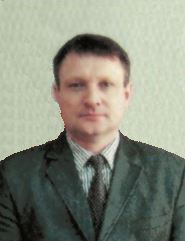 ТИТЕНКОВСЕРГЕЙ АЛЕКСАНДРОВИЧРодился 3 января 1978 года. Образование высшее, окончил в 2002 году учреждение образования «Витебский государственный университет имени П.М.Машерова» по специальности «биология и охрана природы».Работает директором учреждения образования «Дубровенский государственный аграрно-технический колледж». Проживает в городе Дубровно. Беспартийный.Уважаемые избиратели!Особое внимание с моей стороны в качестве депутата будет обращено на: адресную помощь в решении проблем социально незащищенных категорий граждан;развитие волонтёрского движения;утверждение в обществе общечеловеческих нравственных ценностей, борьбу с безнравственными проявлениями, жестокостью, алкоголизмом и наркоманией;воспитание подрастающего поколения в духе патриотизма, сохранения культурно-исторического наследия.